Lampiran 1.Hasil Identifikasi Sampel Buah Mentimun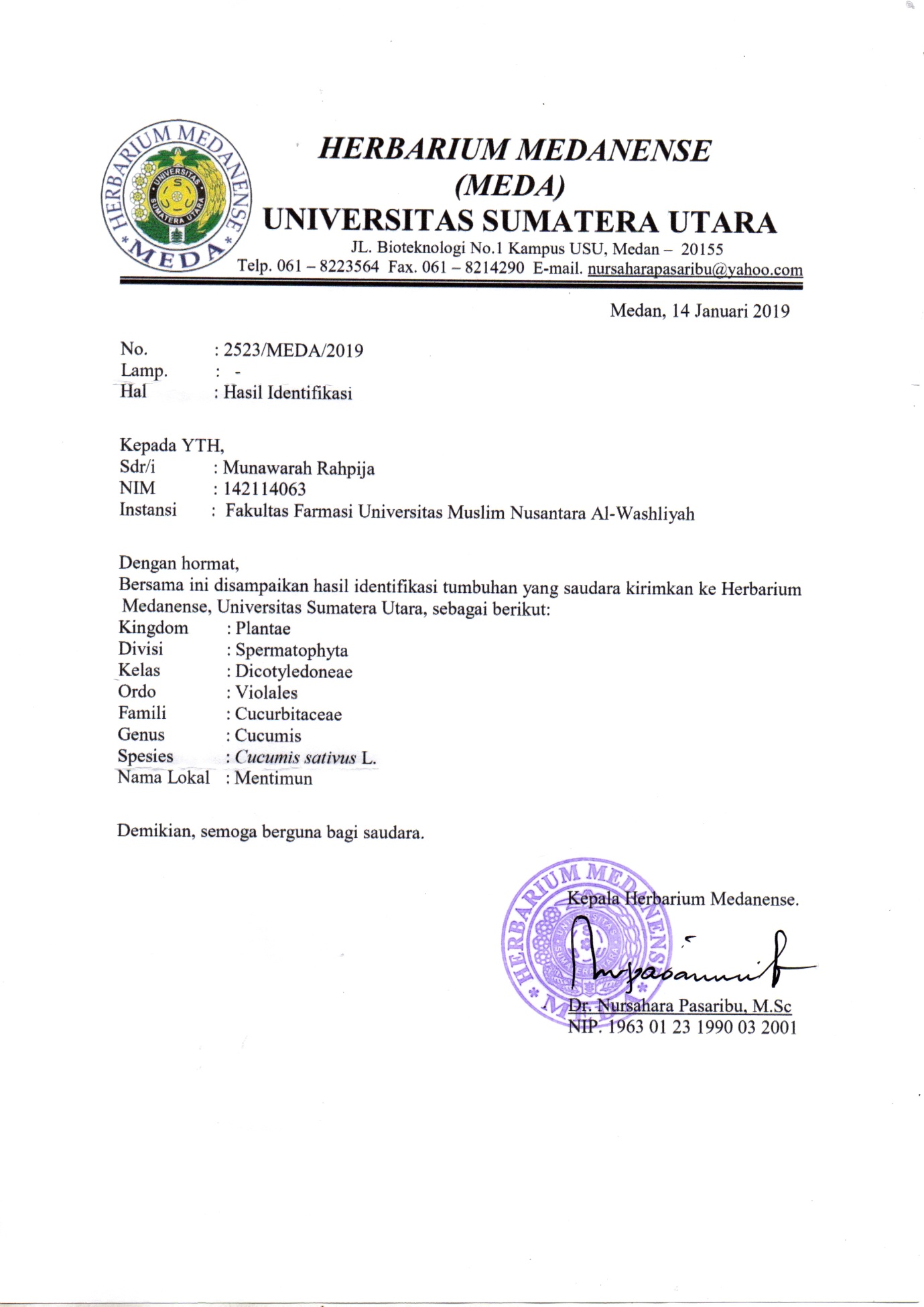 Lampiran 2. Tumbuhan Mentimun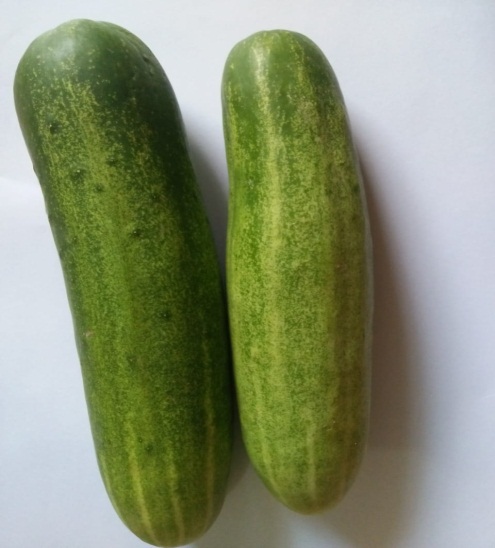 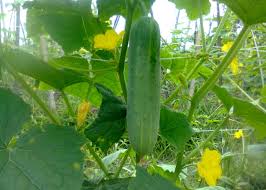 Tumbuhan mentimun        			Buah mentimun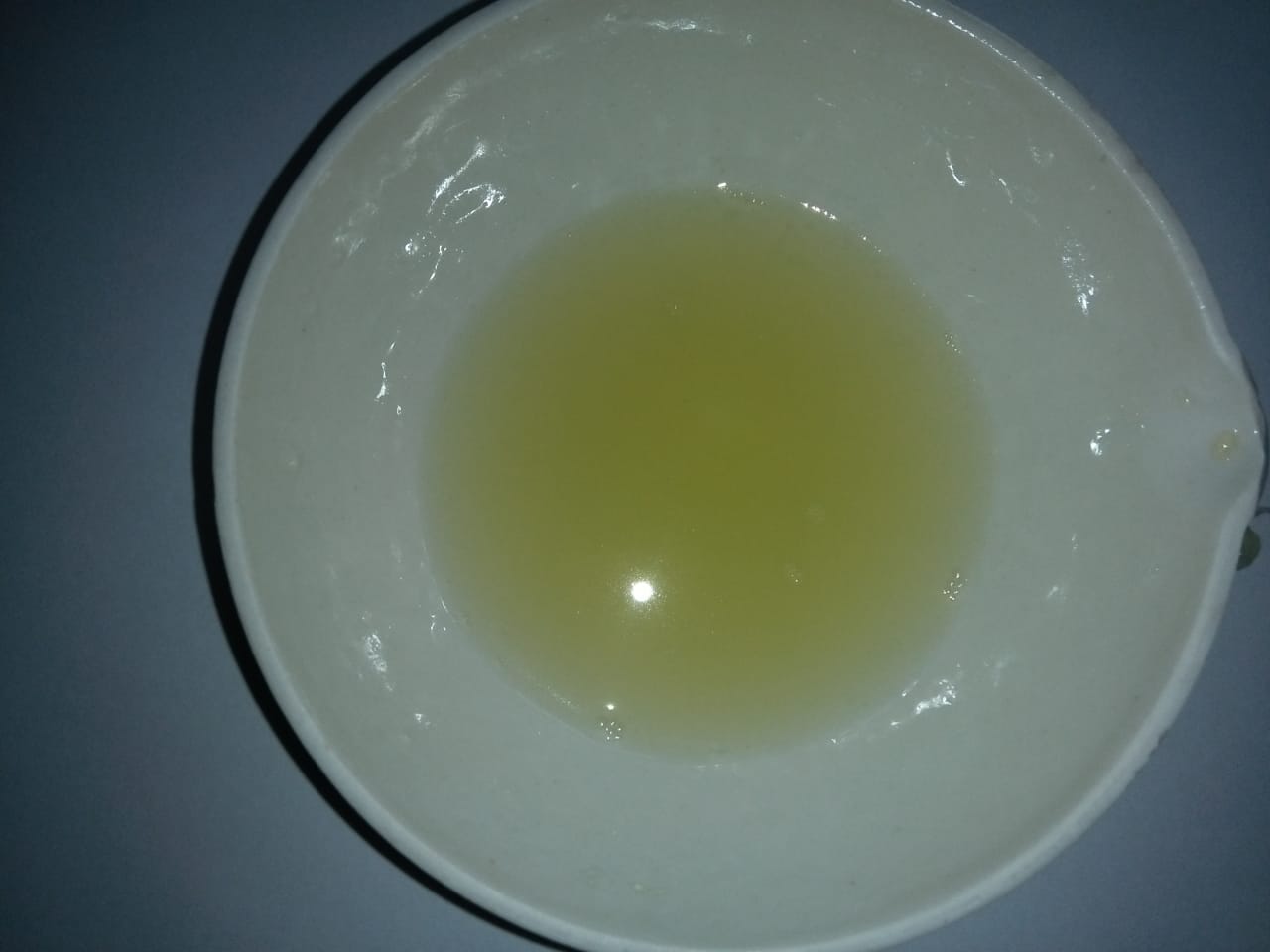 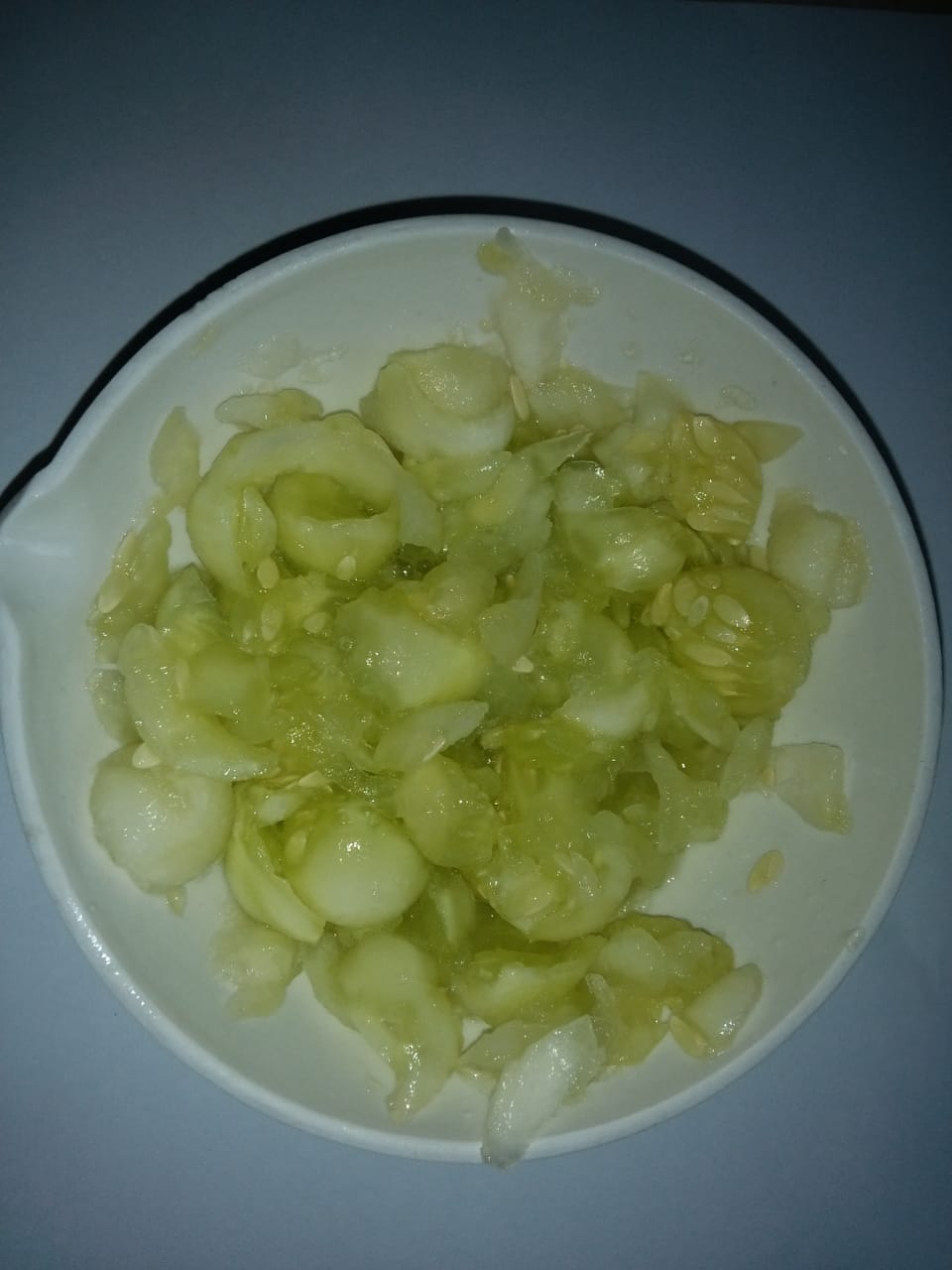 Potongan buah mentimun    		Sari air buah mentimunLampiran 3.Alat dan Bahan yang digunakan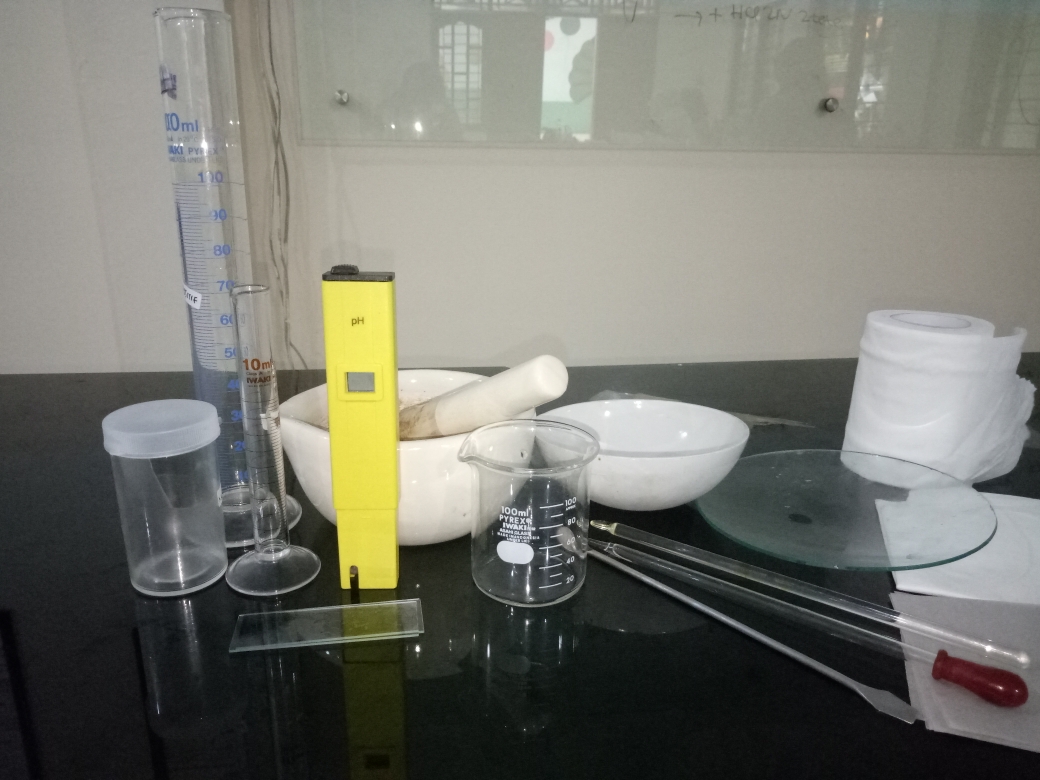 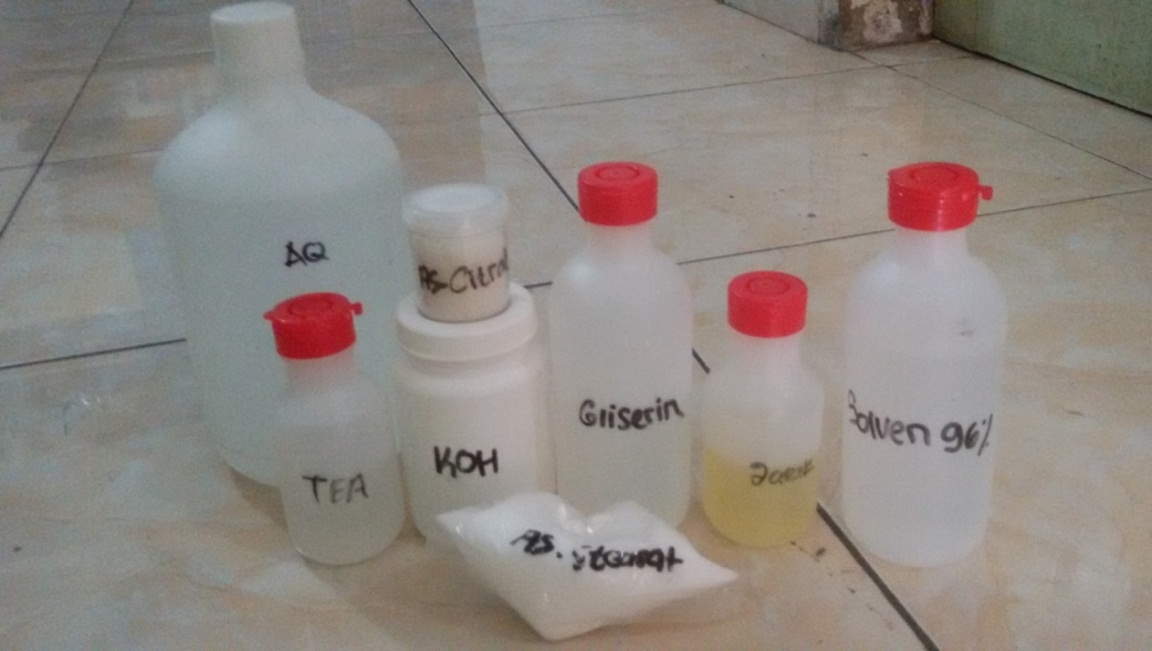 Lampiran 4. Kerangka Pikir PenelitianLampiran 5. Bagan Alir Proses Pembuatan Sabun Transparan←  Dipanaskan pada suhu 60-70ºC			←Dimasukan minyak jarak←Diaduk homogen			←Dijaga suhu 70-80ºC			←Dimasukan KOH, 			←Diaduk sampai homogen←Diaduk kuat	←Ditambah sari buan mentimun, gliserin,gula,asam sitrat,TEA,	dan etanol←Dijaga suhu 40ºC	←Dituangkan kedalam cetakanLampiran 6.Sediaan sabun transparan sari air buah mentimun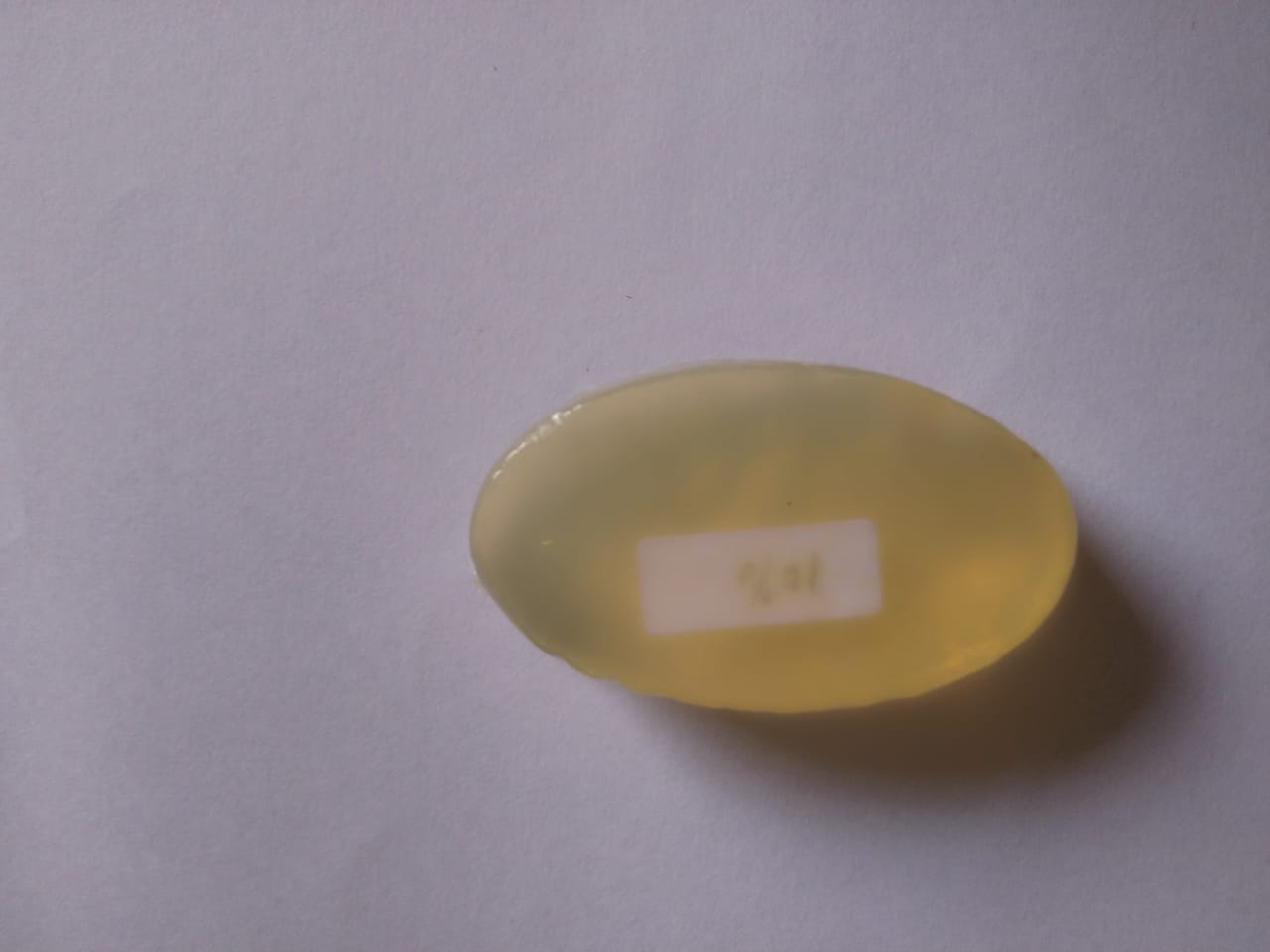 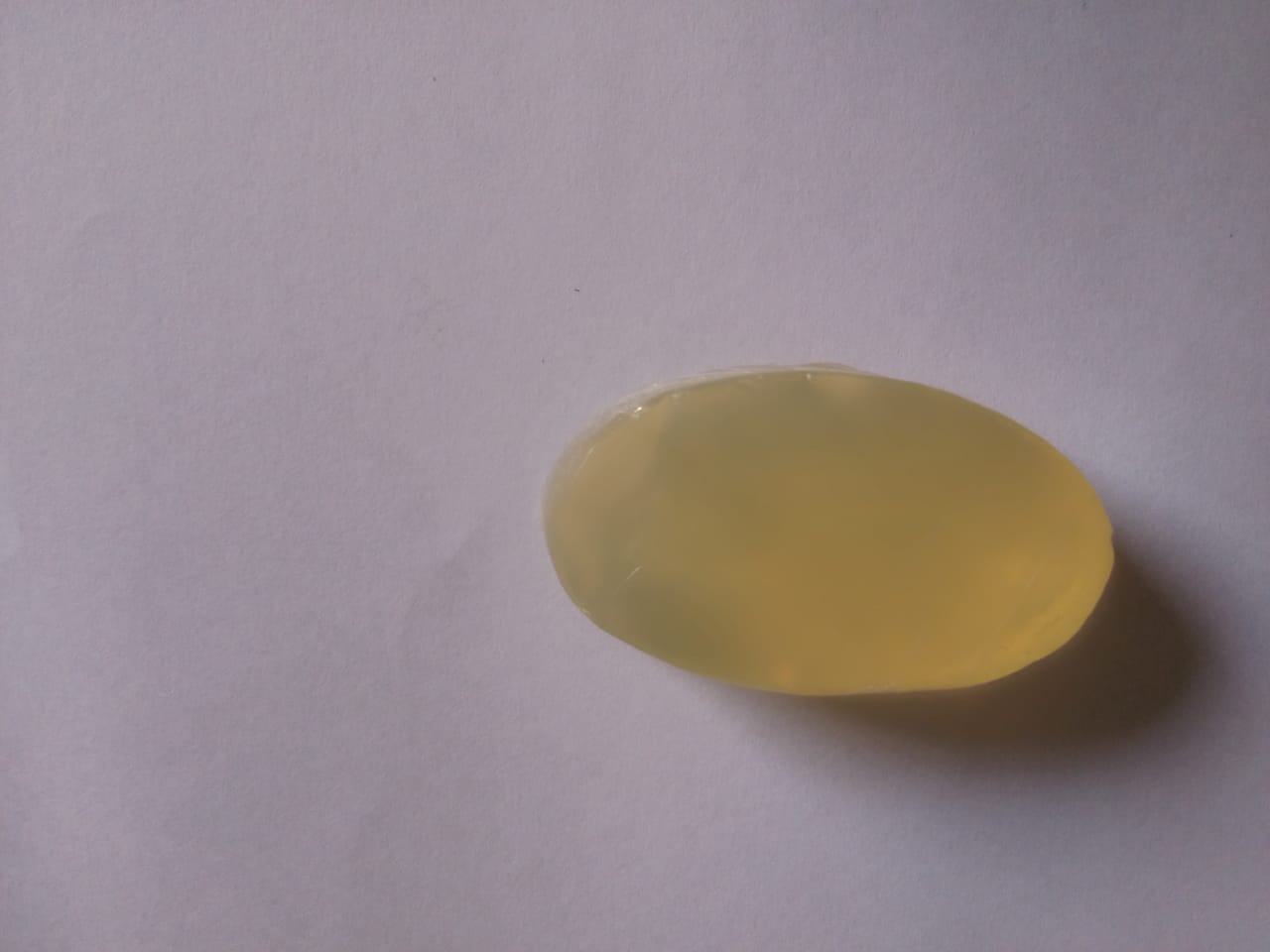      Sabun padat transparan blanko 		Sabun  padat transparan SMt 5%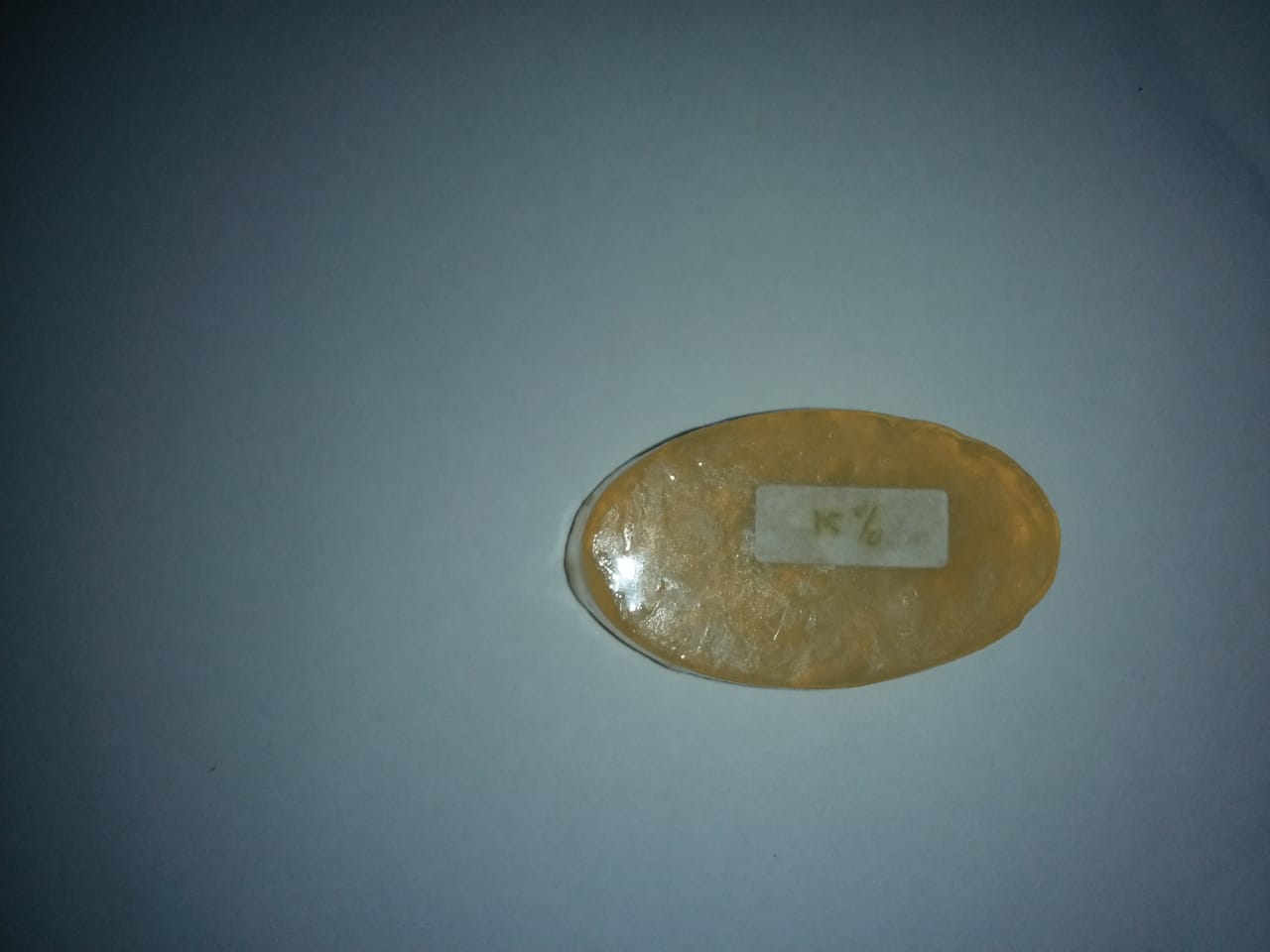 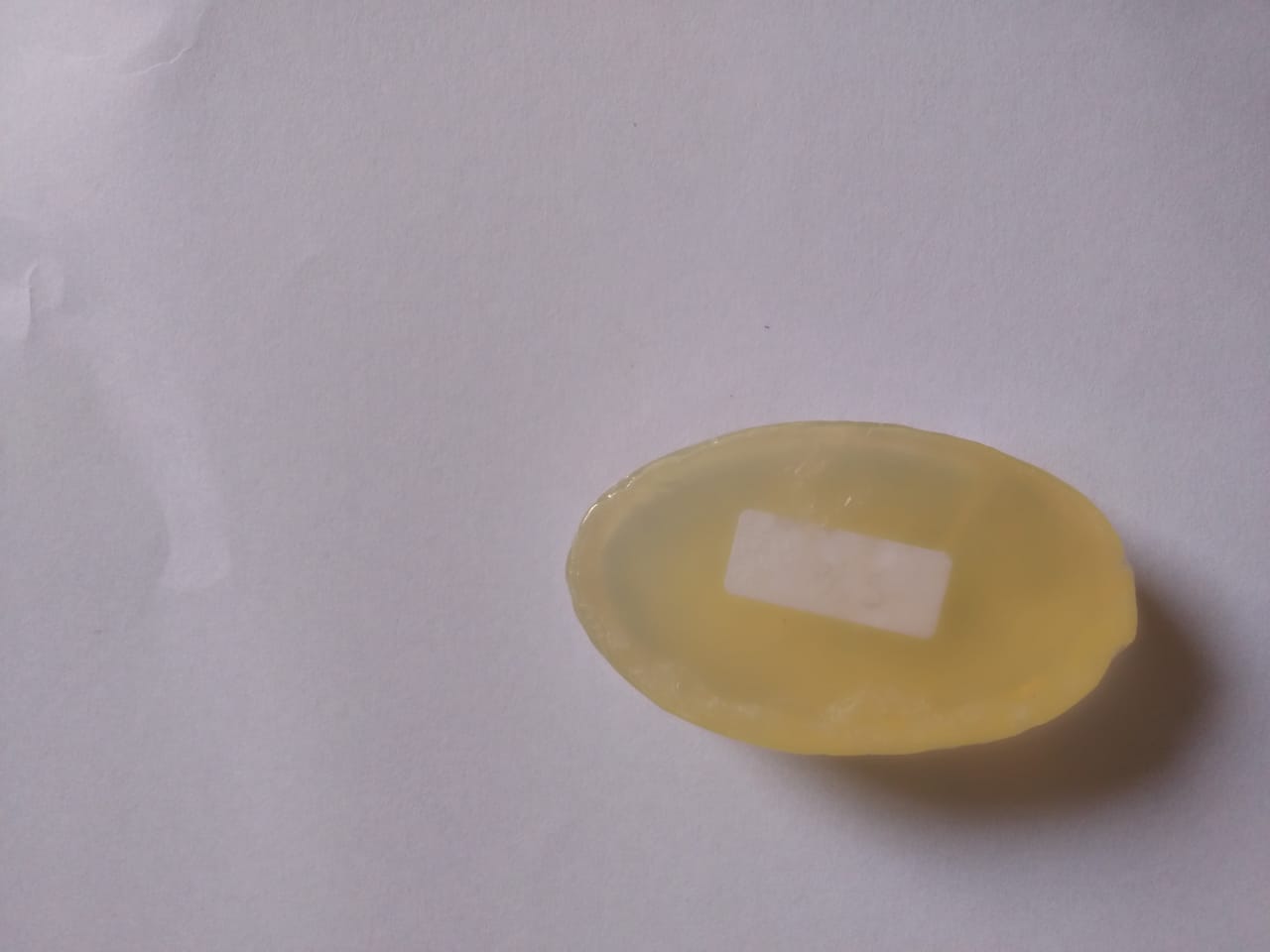 Sabun  padat transparan SMt 10%     	Sabun  padat transparan SMt SMt 15%Lampiran 7. Pengujian pH Sediaan Sabun Padat Transparan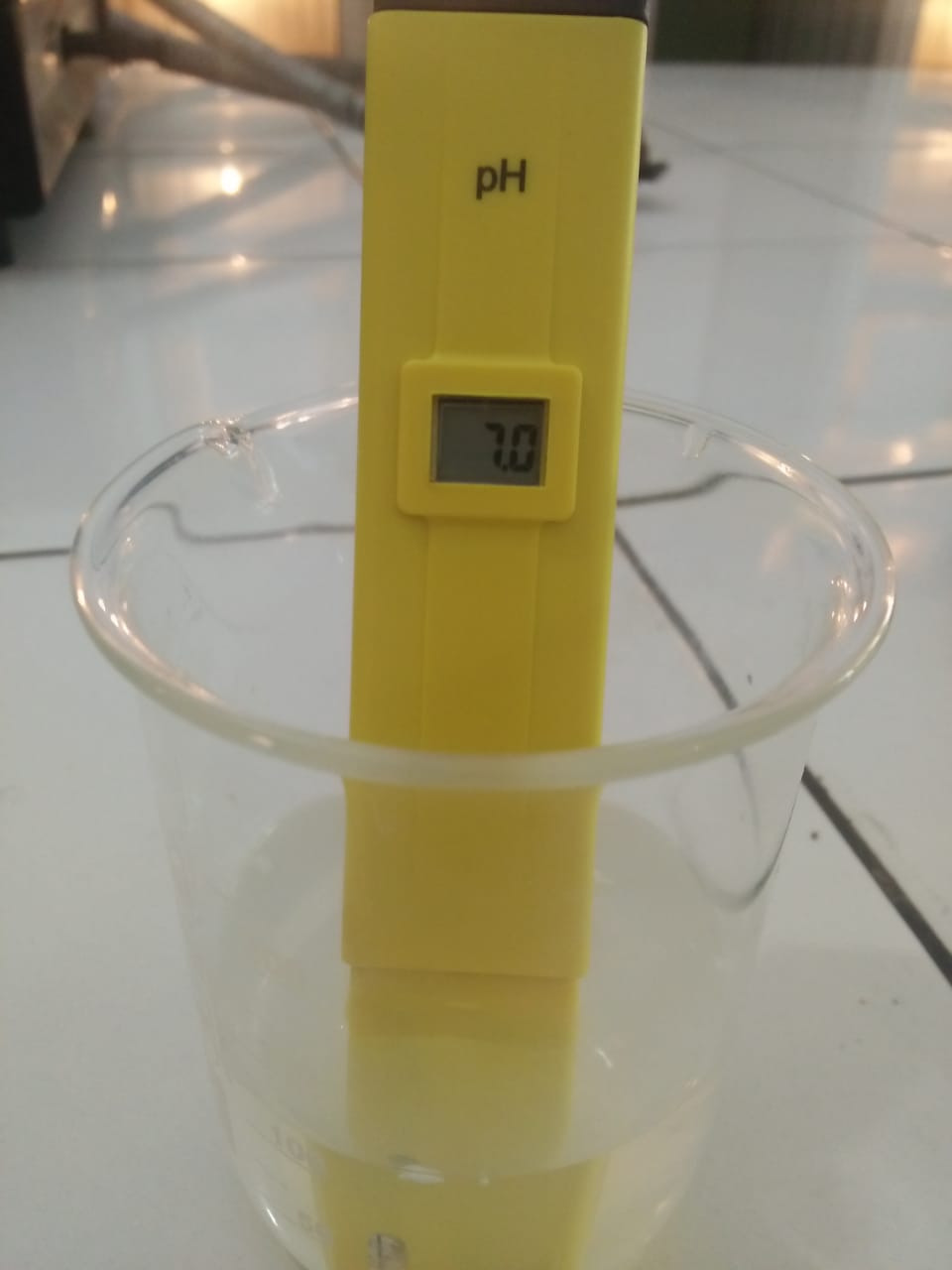 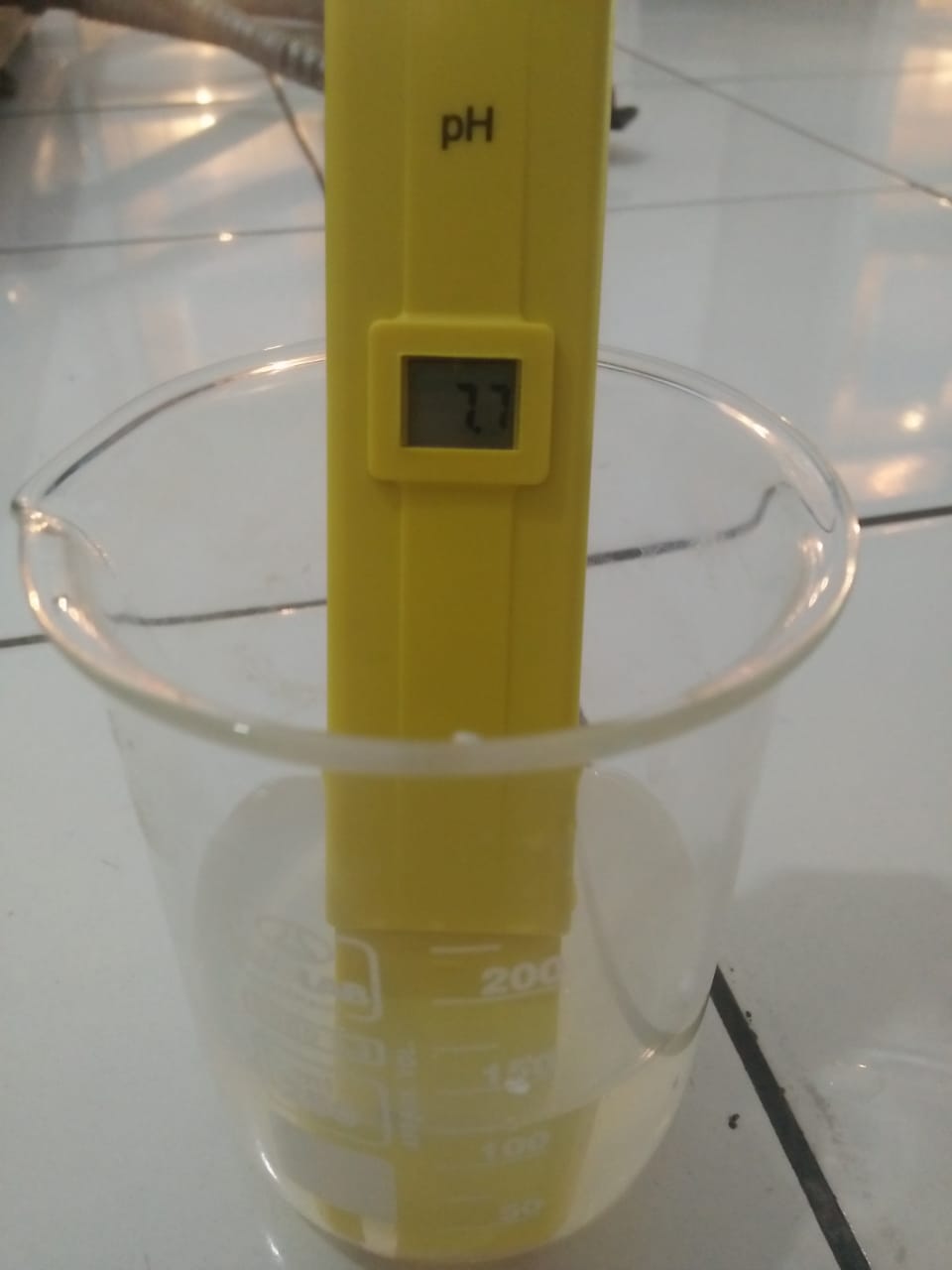      Sabun padat transparan blanko 		Sabun  padat transparan SMt 5%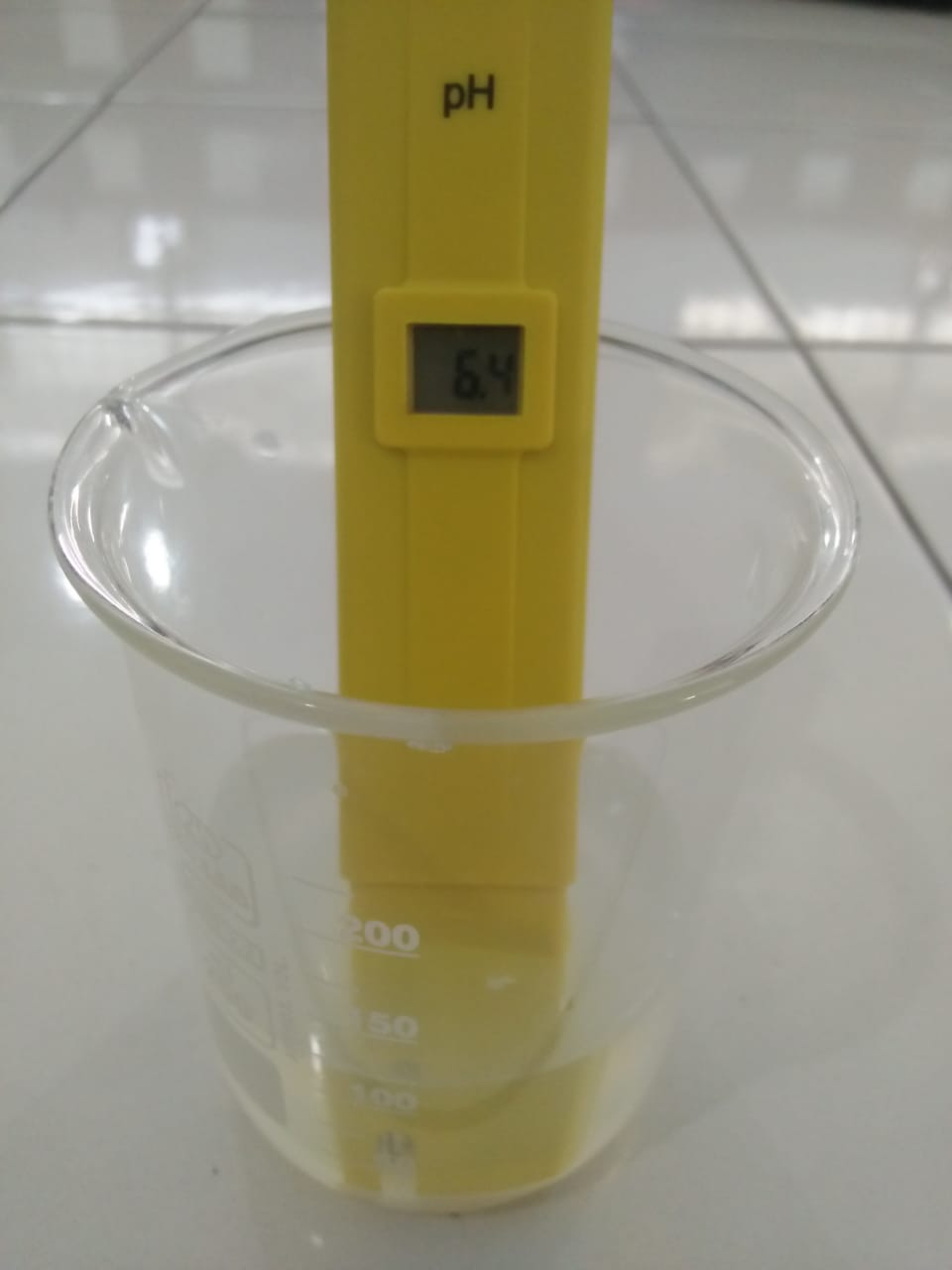 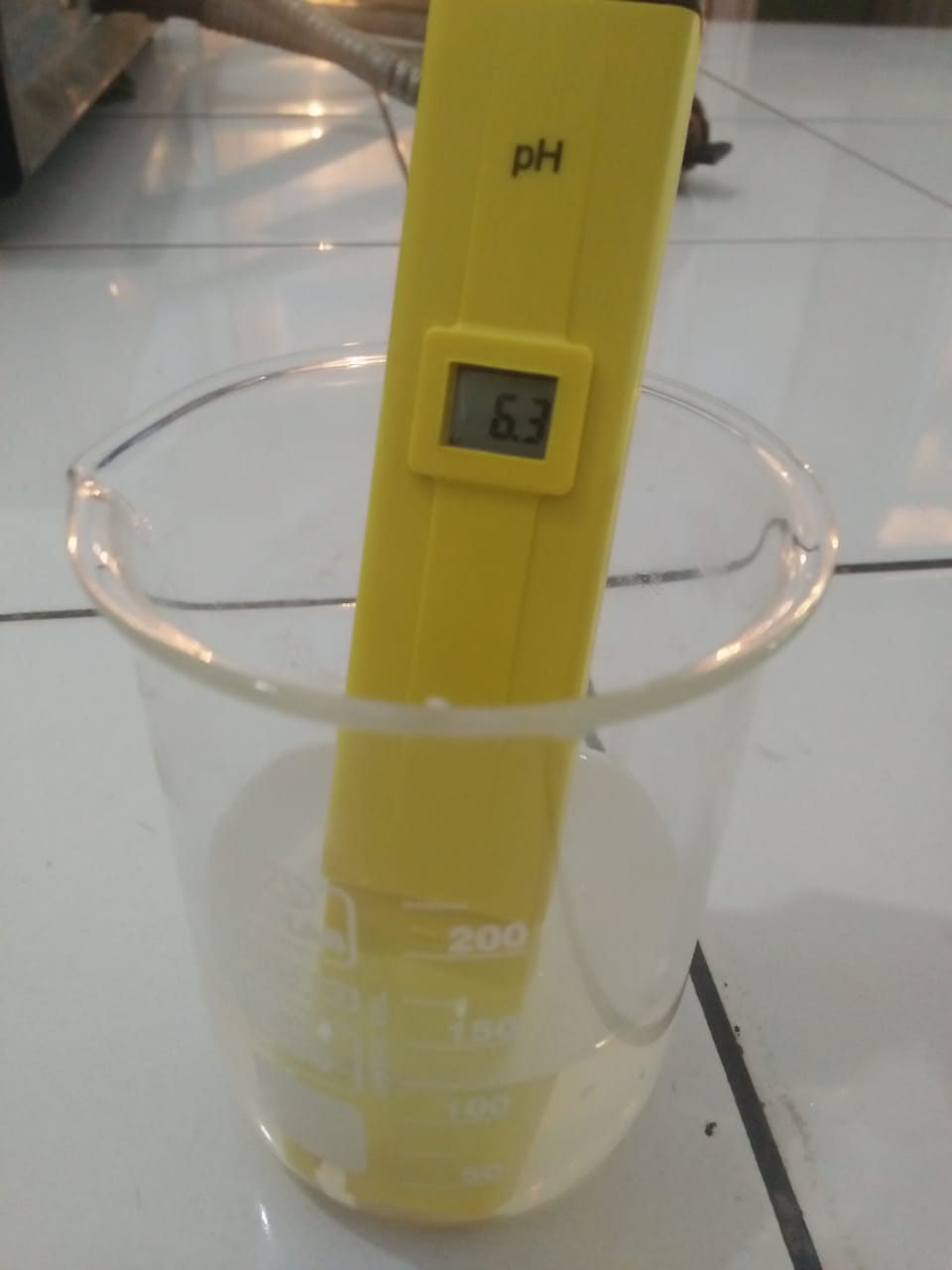 Sabun  padat transparan SMt 10%     	Sabun  padat transparan SMt SMt 15%Lampiran 8. Uji Tinggi Busa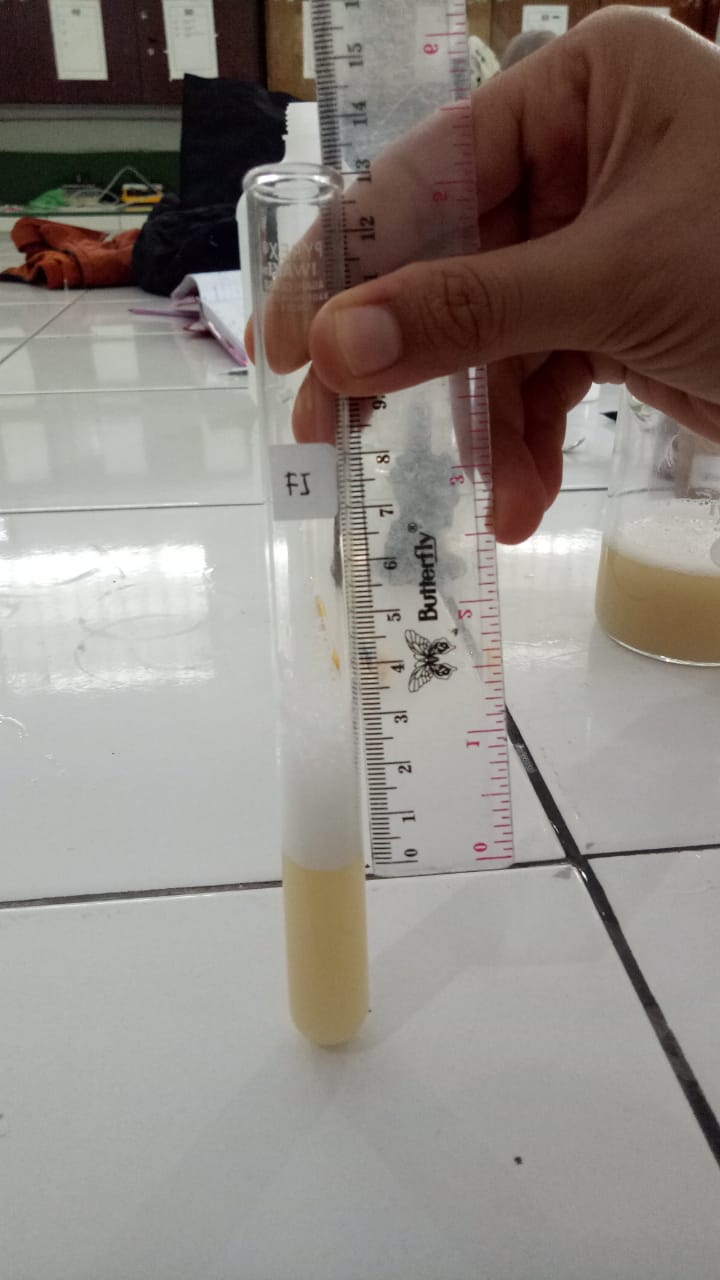 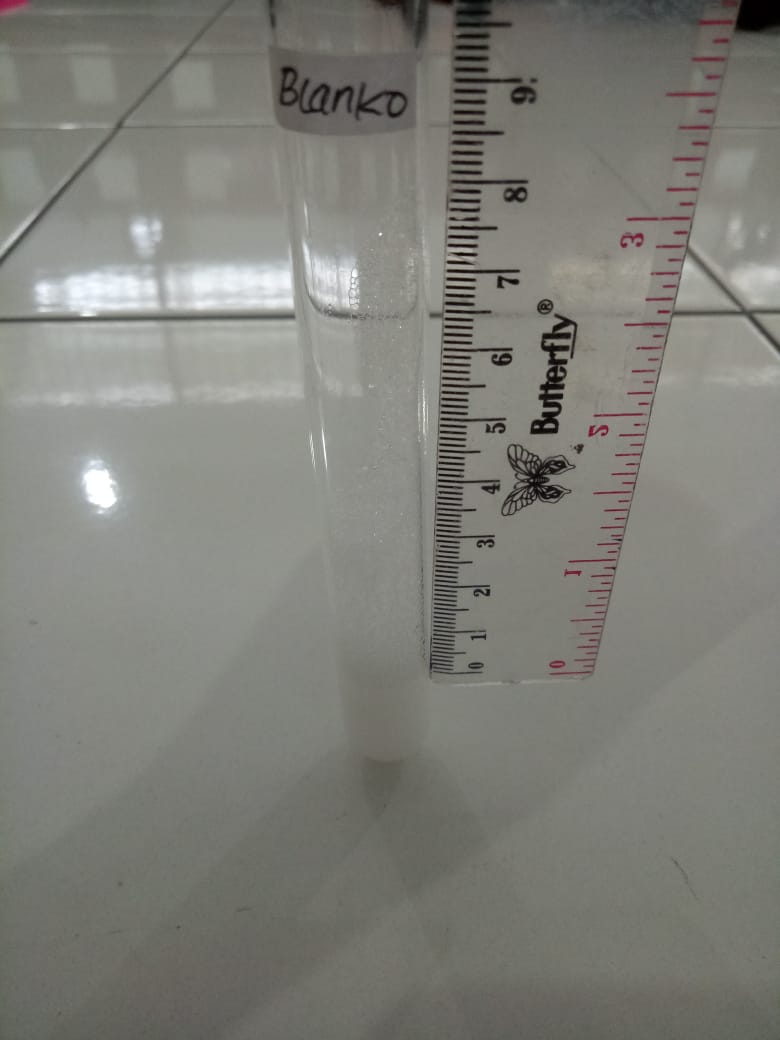      Sabun padat transparan blanko 		Sabun  padat transparan SMt 5%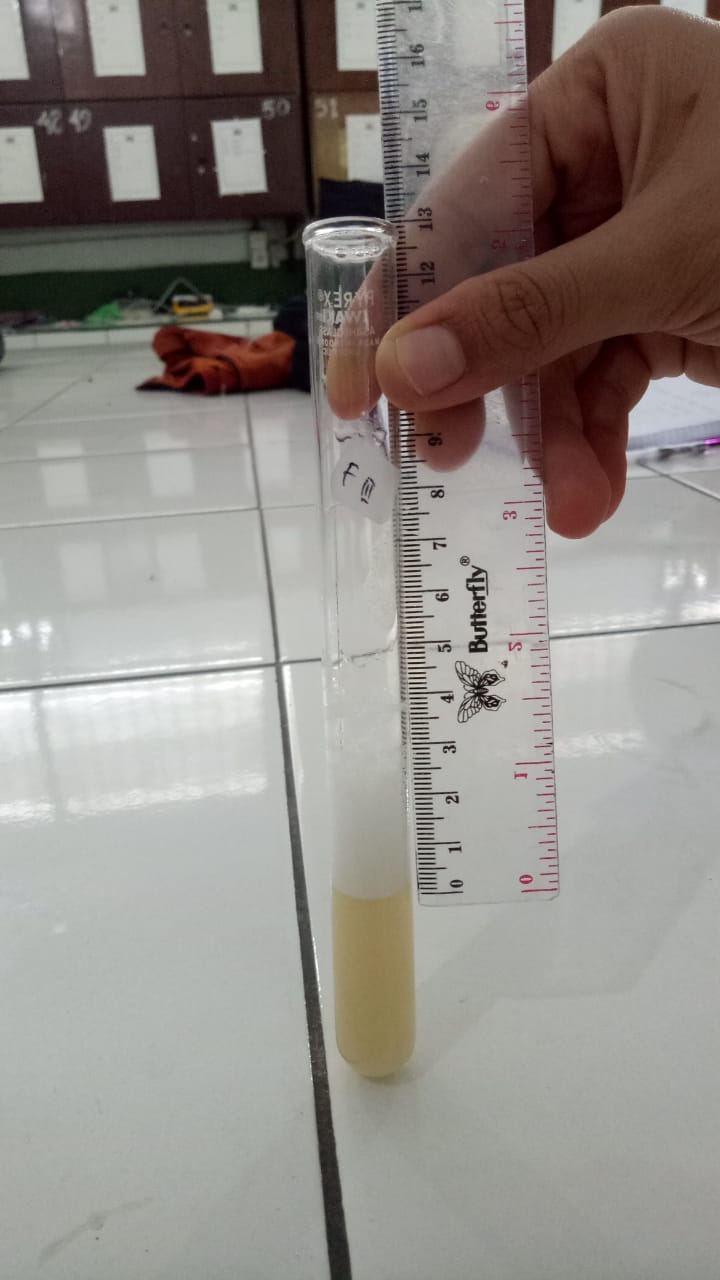 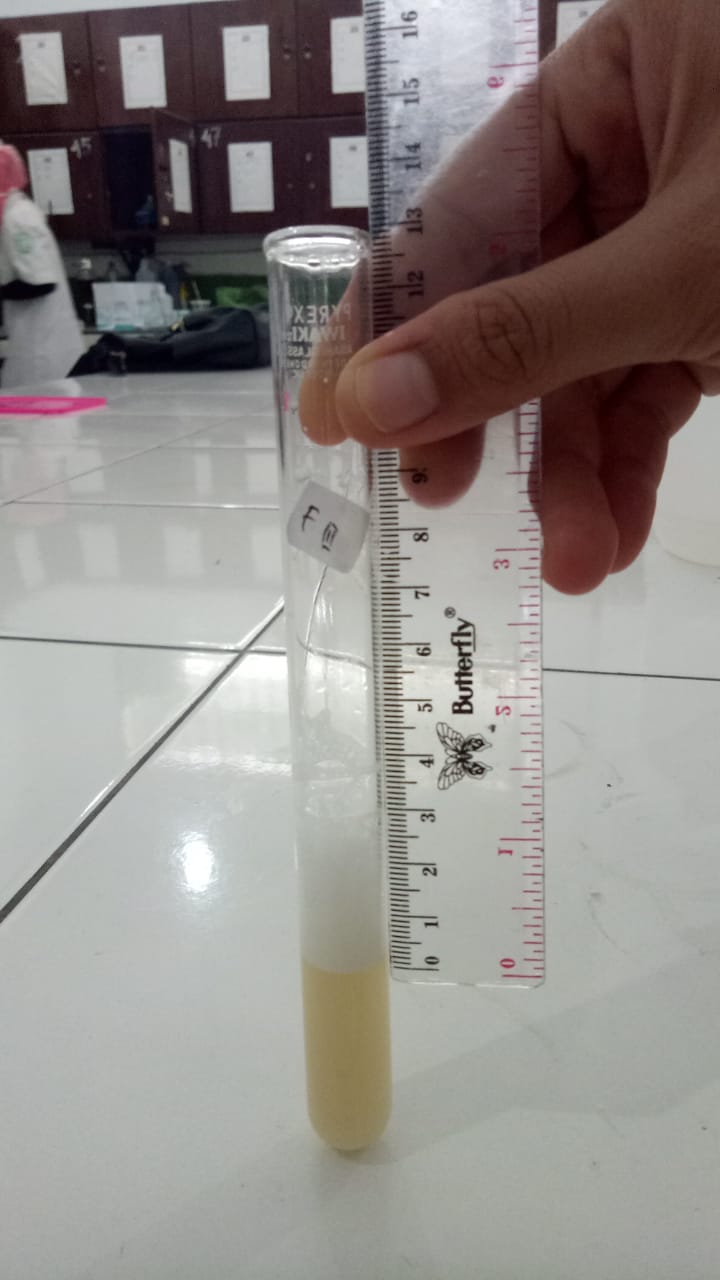 Sabun  padat transparan SMt 10%     	Sabun  padat transparan SMt SMt 15%Lampiran 9. Data dan Perhtungan Pembakuan HCl 0,1 NBM Natrium karbonat = 105,99 g/mol1 M  =  2 N BE = ½ x  105,99 g/mol = 52,995 g/molmgrek yang dititer = mgrek  pentiter(Volume x N)  Asam kloridat =   Normalitas Asam klorida:18,95 ml x  N =                     N = 0,099619,05 ml x  N =                     N = 0,099519,05 ml x  N =                     N = 0,0994Normalitas  As. klorida rata-rata =   Normalitas  As. klorida rata-rata =   0,0995     Dipipet 50 ml larutan Asam klorida ini lalu dimasukkan ke dalam labu tentukur 500 ml dan dicukupkan sampai garis tanda maka diperoleh larutan asam klorida dengan normalitas 0,00995 N                                           Lampiran 10. Contoh Perhitungan Hasil Uji Alkali Bebas Pada SabunDiambil contoh sabun transparan formula Sabun transparan SMt 15%Kadar alkali Bebas Dihitung Sebagai NaOH =Volume HCl pada titrasi = 2,10 mlNormalitas HCl = 0,00995Bobot sabun yang ditimbang = 10,0003 gKadar Alkali bebas =x 100% Kadar Alkali bebas  = 0,084 %Dengan cara yang sama dihitung untuk 6 kali pengulangan dan untuk formula lainnya. Data dan hasil perhitungannya dapat dilihat pada Lampiran 17.Lampiran 11.  ContohPerhitungan Statistik Kadar Alkali Bebasdi dalam Sabun               Diambil data dari formula Sabun transparan SMt 15%Standar deviasi (SD) =	= =  0,002Dasar penolakan data adalah apabila thitung> ttabel dengan tingkat kepercayaan 99% α  = 0,01;  n  =  6,  dk  =  5  dan ttabel  =  4,032thitung === 1,75thitung === 3,84thitung === 0,35thitung === 2,44thitung === 2,44thitung === 0,35Seluruh thitung dari ke-6 perlakuan < ttabel, berarti semua data ini bisa diterima.Menghitung kadar alkali bebas sebenarnya  = Kadar alkali bebas  rata-rata ± t (1 – ½ α).dk x Kadar alkali bebas  rata-rata ()  = 0,082%Standar deviasi (SD)  =0,002Kadar alkali bebas  sebenarnya  =   ± t (1 – 1/ 2 α).dk x  Kadar alkali bebas  sebenarnya  =  0,082 ± 4,032 x Kadar  alkali bebas sebenarnya=  (0,082 ± 0,004) %.Dengan cara yang sama dihitung kadar alkali bebas untuk formula lainnya. Data selengkapnya dapat dilihat pada lampiran 16Lampiran 12. Hasil Perhitungan Hasil Uji Alkali Bebas Pada Sabun Padat TransparanNormalitas larutan standar HCl = 0,0095Kesetaraan NaOH : 1ml larutan HCl 0,1 N setara dengan 0,04 NaOHLampiran 13. (Lanjutan)Hasil Perhitungan Hasil Uji Alkali Bebas Pada Sabun Padat TransparanLampiran 14. 	Contoh Perhitungan Rentang KesukaanStandar deviasi (SD) =Standar deviasi (SD)==  0,6407Rentang nilai kesukaan warna dari sediaan basis gel hand sanitizer= Nilai rata-rata (-0,6407 µ Nilai rata-rata (+0,6407= 2,1000-0,6407 µ 2,1000+ 0,6407= 1,4593 µ 2,7407	Dengan cara yang sama dihitung untuk formula lainnya dan untuk kriteria lainnya yaitu untuk kriteria bau, bentuk/konsistensi Data selengkapnya dapat dilihat pada Lampiran 15, 16, dan 17.Lampiran 15.  	Data dan Perhitungan Rentang Kesukaan Secara Organoleptis Terhadap Warna Berbagai Formula  Sabun Padat TransparanLampiran 16.  Data dan Perhitungan Rentang Kesukaan Secara Organoleptis Terhadap Bau Berbagai Formula  Sabun Padat TransparanLampiran 17.  	Data dan Perhitungan Rentang Kesukaan Secara Organoleptis Terhadap Bentuk Berbagai Formula  Sabun Padat TransparanNOBerat  (mg)Volume HCl  untruk titrasi (ml)1.100,018,952.100,519,053.100,319,05No.KadarAlkali Bebas (%) (X)X - 1.0,08360,0020,0000032.0,08560,00360,0000133.0,0816-0,00030,0000004.0,0796-0,00230,0000055.0,0796-0,00230,0000056.0,0816-0,00030,000000N = 6∑ X =0,49151= 0,0819∑ X =0,49151= 0,0819NoFormulaBobot sabun yang ditimbang (g)Volume larutan standar HCl sebagai pentiter (ml)Kadar alkali bebas (%)Kadar alkali bebas rata-rata (%)1Blanko (dasar sabun)10,05501,900,0750,0741Blanko (dasar sabun)10,06501,850,0730,0741Blanko (dasar sabun)10,06101,850,0730,0741Blanko (dasar sabun)10,05751,900,0750,0741Blanko (dasar sabun)10,05501,850,0730,0741Blanko (dasar sabun)10,06401,900,0750,074Standar deviasi = 0,002Kadar alkali bebas sebenarnya = (0,074± 0,003) %Standar deviasi = 0,002Kadar alkali bebas sebenarnya = (0,074± 0,003) %Standar deviasi = 0,002Kadar alkali bebas sebenarnya = (0,074± 0,003) %Standar deviasi = 0,002Kadar alkali bebas sebenarnya = (0,074± 0,003) %Standar deviasi = 0,002Kadar alkali bebas sebenarnya = (0,074± 0,003) %2.Sabun transparan SMt 5%10,05502,000,0790,0762.Sabun transparan SMt 5%10,06501,950,0770,0762.Sabun transparan SMt 5%10,06101,950,0770,0762.Sabun transparan SMt 5%10,05751,900,0750,0762.Sabun transparan SMt 5%10,05501,900,0750,0762.Sabun transparan SMt 5%10,06401,900,0750,076Standar deviasi = 0,002Kadar alkali bebas sebenarnya = (0,076± 0,003) %Standar deviasi = 0,002Kadar alkali bebas sebenarnya = (0,076± 0,003) %Standar deviasi = 0,002Kadar alkali bebas sebenarnya = (0,076± 0,003) %Standar deviasi = 0,002Kadar alkali bebas sebenarnya = (0,076± 0,003) %Standar deviasi = 0,002Kadar alkali bebas sebenarnya = (0,076± 0,003) %3.Sabun transparan SMt 10%10,00031,950,0780,0803.Sabun transparan SMt 10%10,00052,000,0800,0803.Sabun transparan SMt 10%10,00102,050,0820,0803.Sabun transparan SMt 10%10,00022,000,0800,0803.Sabun transparan SMt 10%10,00002,000,0800,0803.Sabun transparan SMt 10%10,00052,050,0820,080Standar deviasi = 0,002Kadar alkali bebas sebenarnyarnya = (0,080± 0,004) %Standar deviasi = 0,002Kadar alkali bebas sebenarnyarnya = (0,080± 0,004) %Standar deviasi = 0,002Kadar alkali bebas sebenarnyarnya = (0,080± 0,004) %Standar deviasi = 0,002Kadar alkali bebas sebenarnyarnya = (0,080± 0,004) %Standar deviasi = 0,002Kadar alkali bebas sebenarnyarnya = (0,080± 0,004) %NoFormulaBobot sabun yang ditimbang (g)Volume larutan standar HCl sebagai pentiter (ml)Kadar alkali bebas (%)Kadar alkali bebas rata-rata (%)4.Sabun transparan SMt 15%10,00032,100,0840,0824.Sabun transparan SMt 15%10,00052,150,0860,0824.Sabun transparan SMt 15%10,00102,050,0820,0824.Sabun transparan SMt 15%10,00022,000,0800,0824.Sabun transparan SMt 15%10,00002,000,0800,0824.Sabun transparan SMt 15%10,00052,050,0820,082Standar deviasi = 0,002Kadar alkali bebas sebenarnya = (0,082 ± 0,004) %Standar deviasi = 0,002Kadar alkali bebas sebenarnya = (0,082 ± 0,004) %Standar deviasi = 0,002Kadar alkali bebas sebenarnya = (0,082 ± 0,004) %Standar deviasi = 0,002Kadar alkali bebas sebenarnya = (0,082 ± 0,004) %Standar deviasi = 0,002Kadar alkali bebas sebenarnya = (0,082 ± 0,004) %PanelisHasil Uji Kesukaan Warna Pada Sukarelawan Hasil Uji Kesukaan Warna Pada Sukarelawan Hasil Uji Kesukaan Warna Pada Sukarelawan Hasil Uji Kesukaan Warna Pada Sukarelawan PanelisKodeNilai kesukaan (X)(Xi - )(Xi - )21TS20,10000,01002KS30,90000,81003TS2-0,10000,01004KS30,90000,81005TS2-0,10000,01006TS2-0,10000,01007TS2-0,10000,01008TS2-0,10000,01009KS30,90000,810010TS2-0,10000,010011TS2-0,10000,010012TS2-0,10000,010013KS30,90000,810014STS1-1,10001,210015TS2-0,10000,010016TS2-0,10000,010017TS2-0,10000,010018STS1-1,10001,210019STS1-1,10001,210020KS30,90000,8100Nilai kesukaan rata-rata () = 2,1000Nilai kesukaan rata-rata () = 2,1000Nilai kesukaan rata-rata () = 2,1000Nilai total (Xi -  )2 =  7,8000Nilai total (Xi -  )2 =  7,8000PanelisHasil uji kesukaan warna dari berbagai formula sediaan Sabun Padat TransparanHasil uji kesukaan warna dari berbagai formula sediaan Sabun Padat TransparanHasil uji kesukaan warna dari berbagai formula sediaan Sabun Padat TransparanHasil uji kesukaan warna dari berbagai formula sediaan Sabun Padat TransparanHasil uji kesukaan warna dari berbagai formula sediaan Sabun Padat TransparanHasil uji kesukaan warna dari berbagai formula sediaan Sabun Padat TransparanHasil uji kesukaan warna dari berbagai formula sediaan Sabun Padat TransparanHasil uji kesukaan warna dari berbagai formula sediaan Sabun Padat TransparanPanelisBlanko (dasar sabun)Blanko (dasar sabun)Sabun transparan SMt 5%Sabun transparan SMt 5%Sabun transparan SMt 10%Sabun transparan SMt 10%Sabun transparan SMt 15%Sabun transparan SMt 15%Paneliskodenilaikodenilaikodenilaikodenilai1TS2TS2SS5S42KS3KS3SS5S43TS2KS3SS5S44KS3KS3SS5KS35TS2TS2SS5S46TS2TS2SS5S47TS2TS2S4S48TS2TS2SS5S49KS3KS3SS5S410TS2TS2SS5S411TS2KS3S4S412TS2TS2SS5S413KS3KS3SS5KS314STS1TS2SS5S415TS2TS2SS5SS516TS2TS2SS5SS517TS2TS2SS5S418STS1KS3SS5SS519STS1KS3SS5SS520KS3KS3SS5S4Blanko (dasar sabun)Sabun transparan SMt 5%Sabun transparan SMt 10%Sabun transparan SMt 15%Rata-rata nilai kesukaaan =2,20002,45004,90004,1000Standar deviasi                 =0,64070,51040,30780,5525Rentang nilai kesukaan      =1,4583  sampai 2,74071,9396 sampai 5,39454,5922  sanpai 5,20783,5475  sampai 4,36525PanelisHasil uji kesukaan bau dari berbagai formula sediaan Sabun Padat TransparanHasil uji kesukaan bau dari berbagai formula sediaan Sabun Padat TransparanHasil uji kesukaan bau dari berbagai formula sediaan Sabun Padat TransparanHasil uji kesukaan bau dari berbagai formula sediaan Sabun Padat TransparanHasil uji kesukaan bau dari berbagai formula sediaan Sabun Padat TransparanHasil uji kesukaan bau dari berbagai formula sediaan Sabun Padat TransparanHasil uji kesukaan bau dari berbagai formula sediaan Sabun Padat TransparanHasil uji kesukaan bau dari berbagai formula sediaan Sabun Padat TransparanPanelisBlanko (dasar sabun)Blanko (dasar sabun)Sabun transparan SMt 5%Sabun transparan SMt 5%Sabun transparan SMt 10%Sabun transparan SMt 10%Sabun transparanSMt 15%Sabun transparanSMt 15%Paneliskodenilaikodenilaikodenilaikodenilai1STS1KS3S4S42STS1KS3SS5KS33TS2S4SS5S44KS3KS3SS5S45TS2S4SS5S46KS3S4SS5S47KS3S4SS5SS58TS2S4SS5S49KS3S4SS5S410STS1S4SS5SS511TS2S4S4S412TS2S4SS5S413KS3KS3SS5KS314KS3S4SS5S415TS2KS3SS5SS516TS2KS3SS5SS517TS2S4SS5S418TS2KS3SS5SS519STS1KS3SS5SS520KS3S4SS5S4Blanko (dasar sabun)Sabun transparan SMt 5%Sabun transparan SMt 10%Sabun transparan SMt 15%Rata-rata nilai kesukaaan =2,15003,60004,90004,2000Standar deviasi                 =0,74520,50260,30780,6156Rentang nilai kesukaan      =1,4048  sampai 2,89523,0974 sampai 4,10264,5922  sanpai 5,20783,5844  sampai 4,38156PanelisHasil uji kesukaan bentuk dari berbagai formula sediaan Sabun Padat TransparanHasil uji kesukaan bentuk dari berbagai formula sediaan Sabun Padat TransparanHasil uji kesukaan bentuk dari berbagai formula sediaan Sabun Padat TransparanHasil uji kesukaan bentuk dari berbagai formula sediaan Sabun Padat TransparanHasil uji kesukaan bentuk dari berbagai formula sediaan Sabun Padat TransparanHasil uji kesukaan bentuk dari berbagai formula sediaan Sabun Padat TransparanHasil uji kesukaan bentuk dari berbagai formula sediaan Sabun Padat TransparanHasil uji kesukaan bentuk dari berbagai formula sediaan Sabun Padat TransparanPanelisBlanko (dasar sabun)Blanko (dasar sabun)Sabun transparan SMt 5%Sabun transparan SMt 5%Sabun transparan SMt 10%Sabun transparan SMt 10%Sabun transparanSMt 15%Sabun transparanSMt 15%PaneliskodenilaikodenilaikodenilaiKodenilai1KS3S4S4S42KS3S4KS3S43S4S4S4S44KS3SS5S4SS55S4SS5S4SS56S4S4S4S47S4S4SS5S48S4S4S4S49S4SS5S4SS510S4SS5SS5SS511S4SS5S4S412S4SS5S4S413KS3SS5KS3SS514S4SS5S4SS515KS3S4SS5S416KS3S4SS5S417S4SS5S4SS518KS3S4SS5S419KS3SS5SS5SS520S4SS5S4SS5Blanko (dasar sabun)Sabun transparan SMt 5%Sabun transparan SMt 10%Sabun transparan SMt 15%Rata-rata nilai kesukaaan =3,60004,55004,20004,4500Standar deviasi                 =0,50260,51040,61560,5104Rentang nilai kesukaan      =3,0974 sampai 4,10264,0396 sampai 5,06043,5844  sampai 4,381563,9396  sampai 4,9604